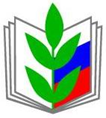 Публичный доклад о работе территориальной (районной) организации профсоюза работников образования и науки РФ Красноармейского района г.Волгограда.Уважаемые коллеги!             Вот и 2015 год ушел в историю, и мы с Вами в начале каждого календарного года собираемся на важном форуме – на Пленуме Райкома, чтобы проанализировать, что нам удалось, что не очень, чтобы определить задачи на текущий год. Деятельность первичных профсоюзных организаций осуществляется в соответствии с Уставом Профсоюза, Положением о районной организации профсоюза и первичной организации профсоюза и Коллективным договором.           2015 год был насыщенным знаменательными датами, событиями в масштабах всей страны и Профсоюза, Российская общественность широко отметила 70-летие Победы в ВОВ. В мероприятиях, посвященных юбилейной дате активное участие приняли многие профорганизации в таких как, фестивале художественной самодеятельности, межотраслевой спартакиаде, велопробегах, чествованиях ветеранов войны и труда и другие праздничные мероприятия.          2015 год был объявлен Центральным Советом Профсоюза Годом молодежи. Был проведен областной слет молодых педагогов, в котором наши молодые учителя принимали активное участие. В районе создан Совет молодых педагогов, который возглавляет Демин Михаил Сергеевич, преподаватель математики и информатики школы №124. Уже стало традицией участие в областном конкурсе молодых педагогов. В середине марта 2015 года на базе школы № 118, а в этом году на базе гимназии №7 были проведены конкурсы учителей «Педагогический дебют», всем участникам этого конкурса были вручены денежные премии и памятные подарки от Райкома Профсоюза.           Мы оказываем финансовую поддержку всем мероприятиям, которые организуются Департаментом и проводятся в нашем районе для молодых специалистов.          2015 год был юбилейным годом для профсоюзов – 110-летие профсоюзного движения, 25-летие ФНПР и его отраслевых профсоюзов. Областной комитет Профсоюза совместно с комитетом образования провели третий Слет педагогических династий, где состоялась презентация уникального издания, подготовленного профсоюзными активистами «Педагогические династии: верность, опыт, знания, мудрость». В этом издании описаны династии наших образовательных организаций, это школа №125 династия Побединских, это гимназия №8 и школа №120 династия Алещенко, школа №64 и детский сад №22 династия. К этой дате были проведены во всех первичных профсоюзных организациях собрания с единой повесткой дня, торжественные мероприятия, так на базе гимназии №6 был проведен торжественный «День-председателя», где председатели приняли Программу «Основные направления деятельности Красноармейской районной организации профсоюза работников народного образования и науки РФ по выполнению решений VII Съезда Общероссийского Профсоюза образования и XXVII отчетно-выборной конференции Райкома Профсоюза на 2015-2020 г.», перспективный план (на пять лет) реализации, программы, которые направлены в том числе на укрепление и развитие структуры кадрового потенциала. В торжественной обстановке были вручены заместителем председателя обкома Профсоюза Зубковой Светланой Геннадьевной Грамоты Обкома и Райкома активным членам профсоюза. Выступила И.К.Молчанова, которая поделилась впечатлениями о выездном семинаре, организованном обкомом Профсоюза в г.Казань и предложила использовать опыт работы г.Волжского - сделать дисконтные карты с 10% скидкой на различные виды услуг всем работникам являющихся членами профсоюза. Заместитель председателя обкома Зубкова С.Г. подробно рассказала об оздоровлении членов профсоюза и их детей. Внештатный инспектор труда Носачев В.В. рассказал о новых требованиях по охране труда и технической безопасности. Завершился праздничный день председателей – чаепитием и весельем.          Какова структура нашей районной организации профсоюза на 1 января 2016г.Это 70 первичных профсоюзных организаций (27 – общеобразовательных организаций, 37 – дошкольных организаций, 5 организаций дополнительного образования, 1 организация – другие). По состоянию на 1 января 2016 года общая численность членов профсоюза составляет 3 126 человек из них 3036 работающих, 281 неработающих пенсионеров.           Общий охват профсоюзным членством составляет 82,8%. Нам удается последние годы сохранять процент профсоюзного членства благодаря активной агитационно-разъяснительной работе председателей профсоюзных организаций и руководителей организаций.            В 2016 100% членство в таких учреждениях, как школа №118, 125, 134, гимназия №6, Дворец творчества детей и молодежи, ЦДТ, ДКТУ ДОАВ, детский сад №2,1,11. Хорошее профсоюзное членство от 85% до 99% в таких учреждениях, как гимназия №7,8, лицей №1,4, школа №64, 115, 120, 65, детский сад № 393,282,374,332,330,279,295,349,317, 324, 259, 16, 22, 250, 309.           Позвольте поблагодарить председателей профсоюзных организаций и руководителей вышеперечисленных организаций, которые смогли добиться и сохранить высокое профсоюзное членство.           К сожалению, не могу не сказать о том, что в ряде организаций процент профсоюзного членства остается очень низким это гимназия №2 – 38%, школа №9 – 35,7%, №60 – 34%, №62 – 54,3%, 71 – 56,6%, 113 – 30%, 124 – 27%, СЮТ – 50%, №79 – 53%, десткий сад № 223 – 50%, 249 – 68%, 264 – 66,7%, 289 – 67%, 343 – 62,6%, 14 – 62,5%.  Этим организациям необходимо продолжить агитационно-разъяснительную работу и повысить профсоюзное членство до 83%.           Районным Комитетом профсоюза велась работа по оздоровлению членов профсоюза и их детей. Получили льготные путевки с 20% скидкой 35 человек, из них 12 человек получили компенсационные выплаты в размере 5000 рублей, так же оплачены железнодорожные расходы в одну сторону, 85 детей отдохнули в детских санаториях и лагерях. Районным комитетом Профсоюза израсходовано на оздоровление членов профсоюза 150 000 рублей.         Уважаемые коллеги!         Мы должны хорошо себе представлять, что функционирование образовательных организаций, их успешное поступательное развитие и благоприятный социальный климат возможно только тогда, когда коллектив сплочён и объединен в полнокровную профсоюзную организацию, когда развито социальное партнерство, когда каждый член находится под защитой.            В настоящее время правительством РФ ведется работа по реализации комплекса мер по повышению эффективности всей системы образования. За последние годы был принят ряд документов. Это закон образования, Указ Президента РФ от 2012 г. «О мероприятиях по реализации государственной социальной политики». Государственная программа РФ «Развитие образования на 2013-2020 гг.» «Программа поэтапного совершенствования системы оплаты труда в государственных учреждениях на 2012-2018гг.» План мероприятий «Изменение в отраслях социальной сферы, направленные на повышение эффективности образования и науки».           Не буду говорить о реализации мер по оптимизации и повышению эффективности системы образования в нашем районе. Думаю, об этом расскажет Инна Кузьминична Молчанова лучше меня. Хочу только сказать, что наряду с положительными моментами есть ряд вопросов, которые надо совместно обсуждать и решать.         Уважаемые коллеги!         В 2015 году в отрасли принимались меры по выполнению Указа Президента РФ №597 от 07.05.2012 г., так по данным мониторинга, проведенного комитетом образования и науки Волгоградской области средняя заработная плата в 2015 году составила у педагогических работников общеобразовательных учреждений 24706 рублей, у воспитателей 21427, у педагогов дошкольного образования 21714 рублей.          Серьезными инструментами решения проблем и развития отрасли является социальное партнерство. В регионе подписано отраслевое соглашение между комитетом образования и науки Волгоградской области и Волгоградской областной организацией Профсоюза на 2014 – 2016 г.г. Подписано соглашение между обкомом Профсоюза и Департаментом по образованию администрации Волгограда и его территориальными управлениями на период 2015-2018 г. Также в нашем районе подписано соглашение между ТУ департамента образования и Районным комитетом Профсоюза на 2015-2017 г.г.            Нами проведено 2 пленума РК, на которых подводились итоги VII Съезда Профсоюза и итоги работы, а также подводились итоги соглашения. Количество заключенных коллективных договоров в первичных профсоюзных организациях составляет 100%. Хочу сказать слова благодарности нашим социальным партнерам: депутатам Молчановой Инне Кузьминичне и Калашникову Дмитрию Владимировичу.            Несмотря на не простое финансово-экономическое положение сторонами социального партнерства выполняются практически все взаимные договоренности и взаимные обязательства. В районе сохранены и предоставляются меры социальной поддержки педагогическим работникам. Более подробно с этим вопросом можно ознакомиться в информационном бюллетене.           В ходе выполнения Программы «Основные направления деятельности» организациями Профсоюза уделено должное внимание защите законных прав и интересов работников отрасли.           Уважаемые коллеги! Этот год объявлен в Профсоюзе «Год правовой культуры». В нашем районе внештатным правовым инспектором является директор школы №125 Побидинская Н.М., которая проводит на базе своей школы кружок «Правовых знаний» и организует комплексные тематические проверки работодателей.            За прошедший год проводилась определенная работа по вопросу охраны труда и техники безопасности работников отрасли.             Возглавляли эту работу внештатные технические инспекторы труда Вострикова Г.Н, Алещенко И.А. и Носачев В.В. Ими проведены комплексные обследования учреждений образования в количестве 56, по результатам которых работодателям выдано 56 представлений.  Выявлено 100 нарушений, устранено 78. Проводилась определенная работа по специальной оценке условий труда. Количество аттестованных рабочих мест составляет 154, израсходовано 169400 руб., на медицинский осмотр израсходовано 1772, 47 руб., возврат 0,2% страховых взносов составляет 875,2 руб.              Районный комитет Профсоюза оказывал и оказывает большую помощь в проведении профессиональных конкурсов «Учитель года 2015», «Воспитатель года 2015», «Педагогический дебют», «Педагог дополнительного образования», «Конкурс методических разработок». Все победители отмечены профсоюзными премиями. Строго в соответствии с планом работы проведены праздничные встречи, посвященные знаменательным датам, событиям, спортивные состязания, поездки на природу, экскурсия в г. Элисту. На проведение культурно-массовых мероприятий было израсходовано 656400 руб.             В системе проводились Дни председателя, на которых шло обучение ведению делопроизводства, оформлению профсоюзной документации, а также обсуждение текущих проблем. Регулярно оказывалась материальная помощь нуждающимся членам профсоюза за 2015 год выдано 890429 руб. Премировались активные члены профсоюза, израсходовано 272600 руб. Выдавалась беспроцентная ссуда в размере 10000 – 22 человекам на сумму 220000 руб. Оказывалась помощь Совету ветеранов образования, выделялись денежные средства в размере 26000 руб. Нами финансируется хор ветеранов образования.            Уважаемые коллеги! В числе основных факторов влияющих на эффективность реализации представительских и защитных функций Профсоюза, мы рассматриваем информационную работу, используя разнообразные ее формы. Совершенствуется наш сайт, в этом году нам необходимо завести странички для каждой первичной профсоюзной организации, где в том числе необходимо размещать публичные доклады, отчеты о работе.              Уважаемые коллеги! Я очень кратко постаралась осветить вопросы деятельности нашей организации. Безусловно, мы все с вами понимаем, что эффективность этой работы зависит от четкости, организованности нашей внутрисоюзной работы. Но мы ведь с вами знаем, что у нас и здесь есть недостатки, ошибки. Я очень надеюсь, что каждый профсоюзный лидер проанализирует работу своей организации и примет все меры по налаживанию организационно-уставной деятельности, улучшению финансовой и культурной политики. Все это в какой-то степени должно повысить уровень нашей защитной деятельности, направленной на повышение статуса педагогических работников, уровня социальных гарантий работающих и обучающихся.              Райком профсоюза выражает уверенность, что совместно с первичными профсоюзными организациями в 2016 г. будет продолжена целенаправленная работа по выполнению Программы «Основные направления деятельности Красноармейской организации профсоюза работников народного образования и науки РФ по выполнению решений VII Съезда Общероссийского Профсоюза образования и XXVII отчетно-выборочной конференции райкома профсоюза на 2015-2020 годы», уделено особое внимание мотивации и увеличению профсоюзного членства, защите трудовых прав, социально-экономических и профессиональных интересов членов Профсоюза.Уважаемы коллеги! Примите искренние пожелания всем крепкого здоровья, удачи во всех начинаниях, верных и добрых друзей, неиссякаемой энергии для покорения новых вершин и достижения намеченных целей.Желаю Вам всегда быть творцом идей и начинаний, лидером по призванию и по состоянию души! Пусть всегда вас поддерживает команда единомышленников.Председатель территориальной (районной) организации Профсоюза Красноармейского района г.Волгограда Т.В.Быкадорова. 